Publicado en Zaragoza el 14/05/2018 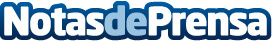 Sisdem requiere de un comercial para Aragón y otro comercial para la zona de La Ribera de NavarraSisdem, empresa dedicada al mundo del embalaje y con más de 40 años de presencia en el sector del embalaje, abre dos nuevos procesos de selección para elegir un/una nuevo/a Agente o Asesor/a Comercial en Aragón, y otro para la zona de La Ribera de NavarraDatos de contacto:Montserrat García CastillónComunicación Marketing Mercadotecnia SLNota de prensa publicada en: https://www.notasdeprensa.es/sisdem-requiere-de-un-comercial-para-aragon-y Categorias: Aragón Navarra Logística Recursos humanos Consumo Otras Industrias http://www.notasdeprensa.es